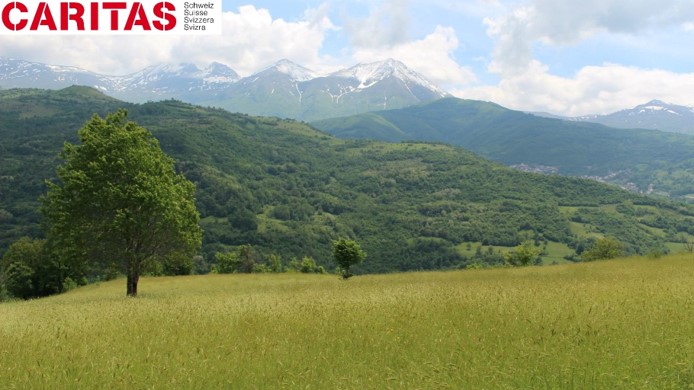 Poziv za podnošenje predloga projekataOsnaživanje srednjoškolaca u oblasti klimatskih promena i životne sredineSeverSmernice za podnosioceUticaj mladih na životnu sredinu - YENIBr. P2200022023-2024Rok za podnošenje prijava06.03.2022 u 16:00 (CET) OSNOVNE INFORMACIJECaritas Švajcarska (CACH) od januara 2022. sprovodi projekat Uticaj mladih na životnu sredinu (YENI) koji finansira Švajcarska agencija za razvoj i saradnju i Caritas Švajcarska uz sufinansiranje Ministarstva regionalnog razvoja.Projekat YENI ima glavni cilj kako sledi: Kosovske opštine ostvaruju klimatske akcije i zaštitu životne sredine, kroz aktivno angažovanje mladih. Ovo će se postići edukacijom i mobilizacijom mladih iz 60 srednjih škola širom Kosova o klimatskim promenama i pitanjima životne sredine. Tema će biti osnažena osnivanjem i jačanjem Eko klubova i korišćenjem postojećih saveta učenika iz oblasti zaštite klime i životne sredine. Kao rezultat toga, mobilisani mladi će aktivno učestvovati u izradi Lokalnih ekoloških akcionih planova (LEAP) u svojim opštinama. Tri glavna ishoda YENI projekta su sledeća:Omladina viših srednjih škola aktivno preduzima održive mere i prepoznata je kao partner za akciju protiv klimatskih promena od strane lokalnih i nacionalnih vlasti;Lokalni ekološki akcioni planovi koji se fokusiraju na klimatske promene su odobreni uključujući mlade i sprovedeni su u skladu sa drugim dokumentima politike na opštinskom nivou;Opštinske direkcije za obrazovanje, saveti učenika, eko klubovi i učenici postigli uspeh svojim inicijativama za klimatske promene u svojim opštinama.CACH, odnosno YENI projekat, ima za cilj da mladima pruži klimatski angažman i viziju, kao i dopunske veštine, kako bi im omogućio da postanu aktivni građani i daju svoj doprinos ublažavanju ili prilagođavanju klimatskim promenama (CC). Eko-klubovi ili slični mehanizmi za mlade nisu uspostavljeni u svim višim srednjim školama na Kosovu. Međutim, većina škola je osnovala savete učenika, ali se samo mali deo bavi zaštitom životne sredine. Stoga, sa edukacijom o klimatskim promenama i razvojem ekoloških veština, mlade devojke i dečaci na Kosovu mogu igrati aktivnu ulogu u zaštiti i poboljšanju životne sredine. Oni mogu promeniti svoj način života i način na koji to utiče na životnu sredinu, osim toga, mogu izgraditi društvene i individualne kapacitete i stavove za klimatske promene. Oni mogu učiniti svoje domove, škole i omladinske organizacije ekološki prihvatljivijim usvajanjem klimatski prihvatljivih praksi, recikliranjem različitih materijala, kao i očuvanjem resursa kao što su voda i struja. Angažovanje mladih u zaštiti životne sredine ne samo da stvara direktan uticaj na promenu ponašanja i stavova mladih, već može da utiče i na njihove roditelje, rođake i porodice. Eko klubovi u školama podstiču učenike da se uključe u značajne ekološke aktivnosti i projekte. To je forum za učenike da dopru i utiču na svoje roditelje i susedske zajednice kako bi promovisali odgovorno ponašanje prema životnoj sredini i klimi, omogućavajući učenicima da izađu izvan granica nastavnog plana i programa i istražuju ekološke koncepte i akcije. Dok svi, svuda, naglašavaju važnost „učenja da se živi održivo“, okruženje i konkretna promena ponašanja ostaju sekundarna briga u formalnom obrazovnom sistemu. Stvaranje svesti i osetljivosti kod učenika za ekološka pitanja i probleme vezane za njih samo je početak za to. Prenošenje znanja i podsticanje na promenu ponašanja pomaže pojedincima i društvenim grupama da steknu različita iskustva i osnovno razumevanje životne sredine i povezanih problema, ali takođe pomaže u prilagođavanju ponašanja sledeće generacije. Izgradnja stavova za pomoć pojedincima i društvenim grupama da steknu skup vrednosti i osećaja brige za životnu sredinu i motivacije za aktivno učešće u zaštiti životne sredine. Eko-klubovi su jedan od načina da se podstakne interesovanje i uključenost i mogu biti veoma korisni, posebno kada se učenicima da odgovornost da donose sopstvene odluke o promenama koje žele da vide i prilika da poboljšaju sopstveno školsko okruženje.Predviđeni dodatni ishod rezervisan je za uključivanje i doprinos omladine školskog uzrasta razvoju LEAP-a, u koji će se ugraditi predlozi mladih. Štaviše, ovaj dokument mora biti usklađen sa drugim dokumentima na lokalnom nivou kako bi se stvorila sinergija akcija sa drugim akterima koji su aktivni na opštinskom nivou. Konačno, u ovom procesu, Saveti učenika i Eko-klubovi će uskladiti svoje napore sa drugim omladinskim i ekološkim nevladinim organizacijama i OCD grupama kako bi povećali napore zagovaranja i lobiranja i imali veći uticaj na lokalne vlasti. Zagovaranje i lobiranje su od suštinskog značaja kako mladi ne bi bili zaostali u razgovoru, posebno mladi ljudi u višim srednjim školama na Kosovu, koji je ključni akter u procesu održivog razvoja. Zagovaranje mladih je ključni faktor u razvoju i komunikaciji o pitanjima klimatskih promena i zaštite životne sredine.2. CILJ POZIVAGlavni cilj ovog Poziva je:Osnažiti učenike viših srednjih škola na Kosovu u oblasti klimatskih promena i životne sredine u dva (2) regiona Kosova sever.Stoga je svrha poziva da se angažuje jedna (1) lokalna nevladina organizacija (NVO) aktivna za Sever region Kosova. Ove nevladine organizacije će preduzeti aktivnosti za podršku savetima učenika i eko-klubovima, doprinoseći izradi komponenti za mlade u LEAP-ovima; zagovaranje, lobiranje za uključivanje mladih i odobravanje LEAP-a na opštinskom nivou. Štaviše, podrška u razvoju, sprovođenju i praćenju malih ekoloških projekata za ukupno 4 srednjih škola na regionu Sever Kosova.Specifični ciljevi:Osposobiti učenike viših srednjih škola sa komunikacionim i pregovaračkim veštinama da zagovaraju i rešavaju pitanja klimatskih promena i degradacije životne sredine u svojoj opštini;Identifikovati i rešiti funkcionalne izazove Saveta učenika i Eko-klubova;Razviti kampanje za podizanje svesti o važnosti uključivanja komponente mladih u opštinske LEAP-ove i povećati pritisak javnosti na donosioce odluka na lokalnom nivou.2.1. Očekivani rezultati predlogaRazvoj kapaciteta Saveta učenika i Eko-klubova za izradu, sprovođenje i promociju školskih ekoloških planova;Podrška u izradi Omladinske komponente u LEAP-u i zagovaranju, lobiranju za uključivanje mladih u izradu i usvajanje LEAP-a; iPodrška u razvoju, sprovođenju i praćenju malih ekoloških projekata za srednje škole (grantovi).2.2. Opis očekivanih rezultata2.2.1. Aktivnosti2.3 Raspodela budžeta prema regionima*Napomena: U slučaju da se neka škola/opština povuče iz različitih razloga, iznos se može promeniti i naručilac zadržava pravo da preraspodeli sredstva na drugu regiju/opštinu; uključujući planirane aktivnosti za tu opštinu/školu.3. FORMALNI USLOVI POZIVA3.1. Prihvatljivi podnosioci: ko se može prijaviti?Nevladina organizacija registrovana u skladu sa Zakonom br. 06/l-043 o slobodi udruživanja u nevladine organizacije;NVO treba da ima finansijske i organizacione kapacitete za sprovođenje projekta (prezentovati izveštaje institucionalne revizije);Godišnji promet od najmanje 30.000 EUR za 2022 godinu (u slučaju konzorcijuma, samo vodeći podnosilac mora ispuniti ovaj kriterijum);Konzorciji nevladinih organizacija mogu se prijaviti tamo gdje glavni vodeći podnosilac mora implementirati 70% projekta i njegovog proračuna;Dosadašnji rezultati i aktivnosti su usmereni prema mandatu/statutu na životnu sredinu, klimatske promene, lokalnu upravu ili omladinski aktivizam;Izvršenje svih poreskih obaveza i drugih obaveznih doprinosa u skladu sa važećim zakonom u Republici Kosovo;Registrovan najmanje 3 godina pre datuma objavljivanja ovog poziva;Najmanje tri (3) referenci projekta, od kojih su tri (3) projekta u okviru kojih je dat doprinos u sledećim oblastima: životna sredina, klimatske promene, lokalna samouprava ili omladinski aktivizam;NVO koje nisu u postupku stečaja, likvidacije, niti u postupku naplate potraživanja;Dve (2) godine prethodnog iskustva u saradnji sa međunarodnim organizacijama;Demonstrirati kapacitet za upravljanje predloženim aktivnostima;Nevladine organizacije koje su tijekom prvog poziva i drugog nagrađene u drugim regijama mogu se prijaviti na ovaj poziv.3.2. Kriterijumu selekcije - Evaluaciona tabelaNagrada će biti dodeljena odgovornom ponuđaču čija ponuda bude u skladu sa uputstvima poziva, na osnovu primene sledećih kriterijuma za evaluaciju:*Napomena: Komisija za evaluaciju će proveriti informacije tokom terenskih poseta koje će biti sprovedene tokom procesa selekcije, kao deo evaluacije. CACH će provesti sveobuhvatnu procenu rizika za finaliste. **Napomena: Samo prijave koje dobiju minimalno 60% poena, ispunjavaju uslove za dalje faze evaluacije.3.3. Prihvatljive aktivnosti koje će se finansirati putem pozivaPrihvatljivi period predloženog projekta je od 27 March 2023 - 15 Oktobra 2024. godine;Podržaće se aktivnosti za više srednje škole u dve regiona Kosova (uključujući nevećinske opštine), redom: sever i centar;Spisak i glavne vrste aktivnosti koje će se finansirati putem ovog poziva navedene su u tački 2.2.1. ovog poziva. 3.4. Prihvatljivi troškovi Prema definiciji prihvatljivih direktnih troškova, to su troškovi koji su direktno povezani sa realizacijom konkretnih aktivnosti predloženog projekta, kao npr.:Organizacija ekoloških edukativnih aktivnosti, okruglih stolova;Grantovi malih projekata za više srednje škole o zaštiti životne sredine;Troškovi naknade, dnevna naknada sa navođenjem imena angažovanih osoba, njihovih stručnih kompetencija;Troškovi komunikacije (telefon, internet troškovi, itd.) direktno povezani sa projektima;Troškovi prevoza (gde je potrebno navodeći broj ljudi, odredište, učestalost i svrhu putovanja i vrstu javnog prevoza);Naknade za finansijske transfere;Obuke i savetodavne usluge u vezi sa ekološkim aktivizmom mladih, lokalnom upravom, zagovaranjem, lobiranjem i drugim sličnim;Ostali troškovi koji se odnose na realizaciju projektnih aktivnosti vezanih za životnu sredinu.3.5. Neprihvatljivi troškoviNeprihvatljivi troškovi uključuju:Administrativni režijski / indirektni troškovi;Kapitalna ulaganja ili investicioni krediti, garantni fondovi;Troškovi nabavke građevinskih radova;Kupovina vozila;Alkoholna pića;Školski materijal i drugi predmeti od plastike;Troškovi kamata na dug;Kazne, novčane kazne i sudski troškovi;Isplate i bonusi za zaposlene;Bankarske obaveze za otvaranje i vođenje računa, i druge naknade isključivo finansijske prirode;Troškovi koji su već finansirani iz drugih javnih izvora ili rashodi u periodu projekta finansirani iz drugih izvora;Troškovi nastali pre dodele projekta ili nakon isteka ugovora;Troškovi koji nisu obuhvaćeni ugovorom (ugovorom sa pružaocem finansijske podrške);Dobrotvorne donacije kao rashod;Krediti drugim organizacijama ili pojedincima;Uobičajeni operativni troškovi (održavanje i slično, ostali tekući troškovi);Ostali troškovi koji nisu direktno povezani sa sadržajem i ciljevima projekta.4. KAKO PODNETI PRIJAVU?Prijava će se smatrati potpunom ako sadrži sve prijavne formulare i obavezne anekse propisane u javnom pozivu i pozivnoj dokumentaciji kako sledi:Obrazac prijave projekta - 		Aneks 1;Obrazac predloga budžeta - 	Aneks 2 (EUR, sa PDV-om);Logički okvir - 			Aneks 3;Kopija potvrde o registraciji NVO;Kopija potvrde o fiskalnom broju;Godišnji finansijski izveštaji PUK-a za poslednje 3 godine (2022, 2021, 2020);Potvrda Poreske uprave Kosova o statusu javnog duga koja važi na dan podnošenja zahteva, koja potvrđuje da podnosilac nema tekućih neizmirenih poreskih dugova ili drugih poreskih obaveza, ili da je u dogovoru za izmirenje duga sa PUK-om;Najmanje dve (2) referentna projekta, po mogućnosti u sledećim oblastima: životna sredina, klimatske promene, lokalna uprava ili omladinski aktivizam;Pre potpisivanja ugovora, pobednička NVO mora dostaviti dokaz da odgovorno lice u NVO i projekt menadžer nisu pod istragom za krivična dela;Aplikacija se može podneti na službenim jezicima Kosova ili čak na engleskom.4.1. Obrazac za prijavu projektaPopunjavanje obrasca za prijavu projekta deo je obavezne dokumentacije. Sadrži podatke o podnosiocu prijave kao i podatke o sadržaju projekta za koji je namenjeno finansiranje. U slučaju da u dostavljenom obrascu nedostaju podaci u vezi sa sadržajem projekta, prijava se neće razmatrati. Obrazac je potrebno popuniti elektronski (potpisano i pečatirano od strane ovlašćenog predstavnika organizacije i skenirano u visokom PDF i WORD formatu). Ako se obrazac popunjava ručno, neće se uzeti u obzir. Ako opisni obrazac sadrži nedostatke kao što je gore navedeno, prijava će se smatrati nevažećom.4.2. Sadržaj obrasca budžetaObrazac predloga budžeta deo je obavezne dokumentacije (vidi Aneks 2). Ukoliko obrazac budžeta nije popunjen u potpunosti, ili nije dostavljen u traženom obrascu, prijava se neće razmatrati (potpisano i pečatirano od strane ovlašćenog predstavnika organizacije). Ako se formular popunjava ručno, neće se uzeti u obzir. Predloženi budžet treba da sadrži PDV.Prilikom pripreme budžeta, grantovi za male projekte (EUR4.400 po jednoj školi) namenjeni su višim srednjim školama, stoga se ne mogu koristiti za pokrivanje drugih projektnih aktivnosti.4.3. Logički okvirLogički okvir predloga deo je obavezne dokumentacije (vidi Aneks 3). Ukoliko Logički okvir predloga nije popunjen u potpunosti, ili nije dostavljen u traženom obrascu, prijava se neće razmatrati (potpisano i pečatirano od strane ovlašćenog predstavnika organizacije). Ako se formular popunjava ručno, neće se uzeti u obzir. 4.4. Gde podneti zahtev?Od zainteresovanih NVO-ova sa relevantnim kvalifikacijama i dokazanim iskustvom se traži da dostave elektronsku kopiju svoje prijave, uključujući obavezne formulare (koje mora potpisati ovlašćeni predstavnik i overeni službenim pečatom organizacije) i potrebnu dokumentaciju skeniranu (idealno u visokom PDF formatu), sa predmetom REF: „Osnaživanje srednjoškolaca u oblasti klimatskih promena i životne sredine-Sever” na adresu :kosovo@caritas.ch, i u CC: bxerxa@caritas.ch. 4.5. Rok za podnošenje prijavaRok za podnošenje prijava je 06 mart 2023 at 16:00 (CET).).4.6. Kako kontaktirati ako imate pitanja?Svi upiti u vezi Poziva mogu se uputiti isključivo elektronskim putem, slanjem pismenog zahteva na sledeću e-mail adresu: kosovo@caritas.ch, u CC:bxerxa@caritas.ch, do dana 28.02.2023.5. EVALUACIJA5.1. Prihvaćene prijave će proći kroz sledeću proceduruKomisija za evaluaciju će pripremiti listu svih prijavljenih koji su ispunili kriteri za evaluaciju sadržaja njihovih prijava, kao i listu prijavljenih koji nisu ispunili utvrđene kriteri konkursa;CACH će pisanim putem obavestiti samo kandidate koji su ušli u uži izbor o odbijanju ili odabiru njihove prijave;U drugoj fazi, evaluaciju sadržaja i finansijske ponude prijava obaviće Komisija za evaluaciju. Svaka pristigla prijava će biti ocenjena na osnovu kriterijuma navedenih u tački 3.2 ovog poziva;Komisija za evaluaciju će obaviti terensku posetu kako bi ocenila kapacitete kandidata koji su ušli u uži izbor.5.2. Dodatna dokumentacija i ugovaranjeKako bi se izbegli nepotrebni dodatni troškovi prilikom prijave na konkurs, CACH će tražiti dodatnu dokumentaciju samo od onih podnosilaca prijave koji su na osnovu procesa evaluacije ušli na privremenu listu prijava odabranih za finansiranje.Ukoliko podnosilac prijave ne dostavi potrebnu dodatnu dokumentaciju u navedenom roku, zahtev će biti odbijen.Nakon razmatranja dostavljene dokumentacije, Komisija će predložiti konačnu listu prijava odabranih za finansiranje.6. INDIKATIVNI KALENDAR REALIZACIJE POZIVAFaze procedure poziva:Rok za prijavu 06.03.2023. godineRok za slanje pitanja u vezi poziva 28.02.2023.Rok za dostavljanje odgovora na pitanja u vezi poziva 02.03.2023. godinePredviđeni datum za obaveštavanje pobedničkih prijava u vezi s odlukom o dodeli i obaveštavanje podnosilaca prijava 16.03. 2023.Rok za podnošenje prigovora je 23.03.2023.CACH zadržava pravo ažuriranja indikativnog kalendara.7. SPISAK DOKUMENTA OVOG POZIVAObrazac za prijavu  - Aneks 1;Obrazac predloga budžeta - Aneks 2 (molimo sastavite budžet na osnovu gore navedenih prihvatljivih troškova);Logički okvir - Aneks 3.8. ETIČKE KLUZULE I KODEKS PONAŠANJA8.1. Odsustvo sukoba interesaPodnosioca prijave ne sme pod uticajem bilo kakvog sukoba interesa i ne sme imati ekvivalentan odnos u tom pogledu sa drugim podnosiocima prijave ili uključenim stranama. Svaki pokušaj podnosioca prijave da dobije poverljive informacije, sklopi nezakonite sporazume sa konkurentima ili utiče na komisiju za evaluaciju ili na ugovorno telo tokom procesa razmatranja, pojašnjenja, evaluacije i upoređivanja prijava dovešće do odbijanja njegove prijave i može rezultirati administrativnom kaznom. 8.2. Poštovanje ljudskih prava, kao i ekološkog zakonodavstva i osnovnih radnih standardaPodnosilac zahteva i njegovo osoblje moraju se pridržavati ljudskih prava. Konkretno i u skladu sa važećim aktom, podnosilac prijave kojima su dodeljeni ugovori moraju se pridržavati zakonodavstva o životnoj sredini, uključujući multilateralne sporazume o zaštiti životne sredine, i osnovnih radnih standarda kako je primenjivo i kako je definisano u relevantnim konvencijama Međunarodne organizacije rada (kao što su konvencije o slobodi udruživanja i kolektivnog pregovaranja; ukidanju prisilnog i obaveznog rada; rodnoj diskriminaciji u vezi sa radom; ukidanju dečijeg rada).8.3. Nulta tolerancija na seksualno iskorišćavanje i seksualno zlostavljanjeCaritas Švicarske primenjuje politiku 'nulte tolerancije' u odnosu na sva nezakonita ponašanja koja utiču na profesionalni kredibilitet podnosioca zahteva. Zabranjeno je fizičko zlostavljanje ili kažnjavanje, odnosno pretnje fizičkim zlostavljanjem, seksualnim zlostavljanjem ili eksploatacijom, uznemiravanjem i verbalnim zlostavljanjem, kao i drugi oblici zastrašivanja. 8.4. Borba protiv korupcije i mitaPodnosilac prijave će se pridržavati svih primenjivih zakona, propisa i kodeksa koji se odnose na borbu protiv mita i korupcije. Caritas Švajcarska zadržava pravo da obustavi ili otkaže finansiranje projekta ako se u bilo kojoj fazi procesa dodele ili tokom izvršenja ugovora otkriju koruptivne prakse bilo koje vrste i ako ugovorni organ ne preduzme sve odgovarajuće mere da popravi situaciju. Za potrebe ove odredbe, "koruptivna radnja" je ponuda mita, poklona, napojnice ili provizije bilo kojoj osobi kao podsticaj ili nagrada za izvršenje ili uzdržavanje od bilo koje radnje u vezi sa dodelom ugovora ili izvršenjem već zaključenog ugovora sa ugovornim organom.8.5. Neuobičajeni komercijalni troškoviPrijave će biti odbijene ili ugovori raskinuti ako se ispostavi da je dodela ili izvršenje ugovora dovelo do neuobičajenih komercijalnih troškova. Takvi neuobičajeni komercijalni troškovi su provizije koje nisu navedene u glavnom ugovoru ili ne proizlaze iz pravilno zaključenog ugovora koji se odnosi na glavni ugovor, provizije koje nisu plaćene u zamenu za bilo kakvu stvarnu i legitimnu uslugu, provizije doznačene u porezni raj, provizije plaćene primaocu plaćanja koji nije jasno identifikovan, ili provizije plaćene kompaniji koja izgleda kao lažna kompanija. Korisnici za koje se utvrdi da su platili neobične komercijalne troškove za projekte koje finansira Caritas Švicarske dužni su, zavisno od ozbiljnosti uočenih činjenica, raskinuti ugovore.8.6. Kršenje obaveza, nepravilnosti ili prevaraCaritas Švajcarska zadržava pravo obustaviti ili poništiti postupak, ako se pokaže da je postupak dodele bio predmet bitnog kršenja obaveza, nepravilnosti ili prevare. Ako se nakon dodele ugovora otkriju bitne povrede obaveza, nepravilnosti ili prevare, ugovorni organ se može uzdržati od zaključivanja ugovora.9. TROŠKOVI NADMETANJACaritas Švajcarske na Kosovu neće pokriti troškove nadmetanja i zadržava pravo da prihvati ili odbije ponuđače, ili da otkaže ili odloži ceo proces nadmetanja pre potpisivanja bilo kakvog sporazuma.Aneks dokumenta možete preuzeti ovdje: https://t.ly/5tXM RezultatiPodržati novoosnovane i postojeće Savete učenika i Eko-klubove.Podržati savete učenika i eko-klubove u razvoju njihovih školskih ekoloških akcionih planova.Podržati uključivanje mladih/škola u proces donošenja odluka o zaštiti životne sredine.Zagovaranje i lobiranje za usvajanje ažuriranih Lokalnih akcionih planova za životnu sredinu (LEAP) uključujući klimatske promene u skladu sa Nacionalnom strategijom o klimatskim promenama.Uključivanje Saveta učenika u proces planiranja i budžetiranja opština i sprovođenje ažuriranih/novih LEAP-ova.Pružanje podrške malim projektima za sprovođenje inicijativa za klimatske promene u odgovarajućim opštinama.Organizovanje lokalnih informativnih kampanja u saradnji sa savetima učenika, eko klubovima i opštinama.OBAVEZNE AKTIVNOSTI KOJE TREBA DA SE REALIZUJUProceniti trenutna iskustva, dostignuća, izazove i nedostatke kapaciteta Saveta učenika i Eko-klubovaIdentifikovati, rešiti i promovisati međusektorska rešenja Saveta učenika i Eko-klubova za kolektivnu komunikaciju i predstavljanje ekoloških i pitanja klimatskih promenaOjačati kapacitet srednjoškolskih Eko-klubova i Saveta učenika o ulozi mladih u zaštiti životne sredine, klimatskom riziku i doprinosu prilagođavanju svojih škola i opština na klimatske promenePodržati Eko-klubove u sprovođenju najmanje tri mere zaštite životne sredine.Razviti veštine o tome kako predstavljati srednjoškolsku omladinu na Forumima o životnoj sredini i klimatskim promenama i stvoriti bolje zajedničko razumevanje uloga i odgovornosti saveta učenika i eko-klubova i školskih ekoloških planova.Promovisati uključivanje ekoloških pitanja u rad saveta učenika i eko-klubova i podržati saradnju srednjih škola i drugih aktera kako bi se poboljšala održivost životne sredine i pitanja klimatskih promena na nivou politike, programa i rada.Obučiti članove Eko-klubova i Saveta učenika o zagovaranju i lobiranju i razlici između podizanja svesti i zastupanja, i poznavanju alata za zagovaranje.Podrška u ažuriranju/reviziji ekoloških planskih dokumenata škola za mlade i definisanju aktivnosti njihovih potreba.Dizajnirati plan komunikacije i zagovaranja za mlade i odobravanje LEAP-a.Olakšati i unaprediti kapacitete i koordinaciju između opštine i predstavnika učenika viših srednjih škola.Podržati razmenu dobrih praksi između Eko klubova na nacionalnom nivouBr.RegioniSeverOpštine Skenderaj, Vushtrri1# Više srednje škole 4 škole2Maksimalni grant po regionu €29,533 3Školski grantovi (4,400 evra po školi) kao deo granta€17,600 #TABELA KRITERIJUMA EVALUACIJEPONDER %1Metodologija sprovođenja202Iskustvo NVO-a (portfolio dokaz – vidi 3.1)203Kapacitet za upravljanje intervencijom204Uticaj na životnu sredinu i mlade;Stručnjaci, fasilitatori i kvalifikovanog pomoćnog osoblja za pokrivanje sledećih oblasti: životna sredina, klimatske promene, lokalna uprava ili aktivizam mladih; i NVO-ovi koji imaju istraživački kapacitet za vršenje analiza i izveštavanja, kao i evaluaciju ishoda procesa.205Finansijska ponuda/budžet (uključujući sufinansiranje/sopstveni doprinos)20UKUPAN PONDERUKUPAN PONDER100%